団体概要書年　　月　　日１　団体名２　事務局の所在地３　設立日（発足、活動開始日）４　団体の目的５　主な活動内容、活動場所（範囲）６　会員数７　役員の氏名８　関係する団体（協力関係等）９　事業年度１０　担当者氏名、連絡先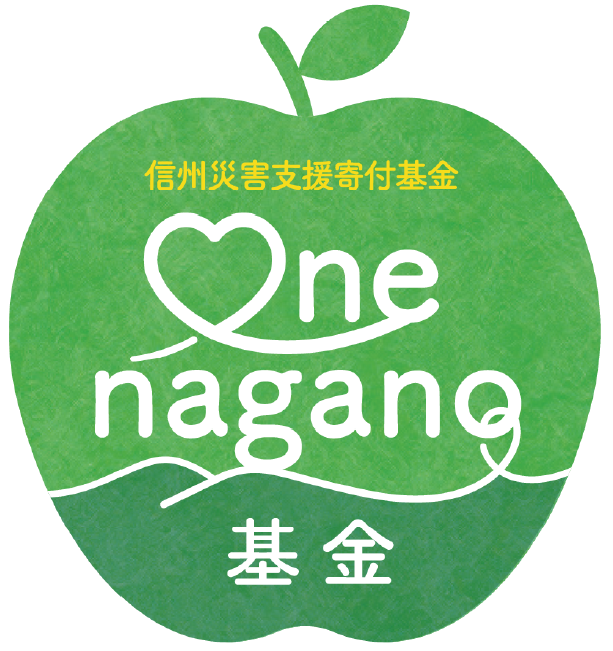 役職名氏　名代表